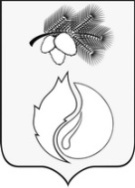 АДМИНИСТРАЦИЯ  ГОРОДА КЕДРОВОГОРАСПОРЯЖЕНИЕ22 января 2020 г.                                                                                                                               № 20Томская областьг. КедровыйОб установлении расходных обязательств и определении уполномоченного органа по осуществлению полномочий  на выплату стипендии  Губернатора Томской области молодым учителям  муниципальных общеобразовательных организаций Томской области на  территории муниципального образования «Город Кедровый» на 2020 годВ соответствии с Законами Томской области от 28.12.2010 № 336-ОЗ «О предоставлении межбюджетных трансфертов»,  от 25.12.2019 № 164-ОЗ «Об областном бюджете на 2020 год и на плановый период 2021 и 2022 годов» и  решением Думы города Кедрового от 25.12.2019 № 74 «О бюджете города Кедрового на 2020 год и на плановый период 2021 и 2022 годов»1. Установить расходные обязательства по осуществлению полномочий на выплату стипендии Губернатора Томской области молодым учителям муниципальных общеобразовательных организаций Томской области на территории муниципального образования «Город Кедровый» на 2020 год.2. Определить уполномоченный орган по осуществлению полномочий на выплату  стипендии Губернатора Томской области молодым учителям муниципальных общеобразовательных организаций на территории муниципального образования «Город Кедровый» на 2020 год:- отдел образования Администрации муниципального образования «Город Кедровый»;- муниципальное казенное общеобразовательное учреждение средняя общеобразовательная школа №1 г. Кедрового.3. Руководителю отдела образования администрации муниципального образования «Город Кедровый», директору муниципального казенного общеобразовательного учреждения средняя общеобразовательная школа №1 г. Кедрового: - обеспечить целевое использование  средств; - обеспечить предоставление отчетов по использованию средств в сроки, установленные   Департаментом общего образования Томской области.4. Настоящее распоряжение вступает в силу после его официального опубликования и распространяется на правоотношения, возникшие с 01.01.2020, и действует до 31.12.2020.5. Контроль за исполнением настоящего распоряжения  возложить на заместителя Мэра по социальной политике и управлению делами.И.о. Мэра                                                                                                                                И.В. БорисоваСогласовано:Заместитель Мэра по социальной политике и управлению делами   						                                   И.Н. Алексеева«______»____________________2020 г.Юрисконсульт Администрации города Кедрового 					Т.А. Харенкова«____»____________2020 г.Раздать:В дело			- 1 экз.Барвенко О.С.	- 1 экз.Алексеева И.Н.     	- 1 экз.Ильина М.А..            – 1 экз.Дурникова А.В.       – 1 экз.Мария Архиповна Ильина 8(38-250)35-336